О Б Я В АСъс заповед № ОХ-994/13.11.2023 г. на министъра на отбраната на Република България са обявени вакантни длъжности, определени ЗА ПРИЕМАНЕ НА СЛУЖБА В ДОБРОВОЛНИЯ РЕЗЕРВна български граждани освободени от военна служба и срочна служба в доброволния резерв, без провеждане на конкурс както следва:Срок за подаване на заявленията до 31.10.2024г.Повече информация може да получите от офиса за военен отчет към общината или на телефон: 0888/ 321 253, както от сайтовете на:Централно военно окръжие: www.comd.bg иМинистерство на отбраната: www.mod.bg.Образци от формулярите и подробностите за  кандидатстване са изложени във Военно окръжие - Добрич, бул. “Добруджа” № 4, ет. 4, тел. 058/664 764 и 0882/ 552 019,където се подават необходимите документи.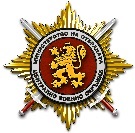               ЦЕНТРАЛНО  ВОЕННО  ОКРЪЖИЕВОЕННО ОКРЪЖИЕ ІІ СТЕПЕН – ДОБРИЧ9300, гр. Добрич, бул. „Добруджа” № 4, ет.4, тел. 058 664764№Видове ВСБрой1Вакантни длъжности във военни формирования от състава наСухопътните войски1592- офицери68- сержанти266- войници12582Вакантни длъжности във военни формирования от състава наВоенноморските сили114- офицери2- старшини47- матроси653Вакантни длъжности в териториални структури за  военен отчет от състава на Централно военно окръжие113- офицери27- сержанти54- войници32